ЗАЯВКА.     Прошу включить в состав участников областного конкурса «Мои «корни» - моя опора»,  посвященного 70-летию Победы в Великой Отечественной войне 1941-1945 г.г  мою работу в номинации «Роль Победы в судьбе моей родословной».Сообщаю о себе следующую информацию:Роль Победы в судьбе моей родословной     Приближается семидесятая годовщина Победы в Великой Отечественной войне. Всё чаще говорят о патриотизме, славе и доблести русских воинов. Миллионы людей отдавали жизни за свою страну, и их жертвы были не напрасны.  В центре столице нашей Родине - Москвы, у Кремлевской стены -  могила Неизвестного солдата. Вечный огонь над ней – символ вечной памяти двадцати миллионам советских людей, отдавших свою жизнь за свободу любимой страны. Для некоторых - это просто история, для других - это такое событие, которое невозможно забыть. Они помнят об этом всегда. Наверняка, в каждой семье есть тот человек, который прошел через все ужасы войны и которому мы благодарны за спасение. Я, как и все россияне, горжусь этой Победой. В ней есть крупица ратного подвига и членов моей семьи, моих родственников.     Я с трепетом вновь пересматриваю семейный архив. Помню его с детства, но почему-то тогда, наверное, в силу возраста я не так это понимала и воспринимала, как сейчас. Войну я видела в кино и читала о ней в книгах. Но самыми яркими и правдивыми в моей памяти на всю жизнь стали рассказы о войне моих бабушки и дедушки. Я  с трепетом слушала их и всегда понимала:  мои родные внесли свой вклад в дело Победы. И чувство гордости наполняло меня. Пусть они не совершили яркого подвига, но военный период их жизни уже сам по себе - подвиг.военные предприятия, кто-то был оставлен в городе. В их числе была и Александра Ивановна. Было объявлено военное положение. Девушки надели военные шинели и стали охранять Смольный.  Враг наступал. Наша армия с большими потерями отступала вглубь страны. А Ленинград в это время все теснее сжимало кольцо блокады. Священной клятвой поклялись ленинградцы – не отдавать на поругание врага свой город. Бабушка прожила в Ленинграде всю войну. Вместе с ровесницами изучала военное дело, несла караульную службу, дежурила на улицах во время бомбежек, сбрасывала зажигалки с крыш, тушила пожары… Город жил под постоянным артобстрелом. В квартирах – холод. Но самое страшное – голод. В результате окружения немецких войск, сухопутное сообщение города с Большой землей было прервано. Замкнулось кольцо,  и началась самая трагическая страница  истории Ленинграда. В мае 1942 года Шестакова А.И. добровольно вступила в ряды Военно-Морского флота в составе 389 Морского Строительного Батальона  санитаром. Там и познакомилась с моим дедушкой.    Снабжение города до начала 1943 года осуществлялось по единственной дороге -  «Дороге жизни» по Ладожскому озеру. Отсутствовало топливо, электричество, стоял общественный транспорт. По улицам бредили «тени» с санками за водой на Неву. Для многих это была последняя дорога. Но ленинградцы не сдавались.  Они защищали свой город, на оборонных заводах  изготовляли снаряды и оружие для фронта. Казалось, не было сил ни о чем думать. А люди еще заботились о сохранении исторических памятников. У этих двадцатилетних девчонок хватало еще сил играть в свой любимый баскетбол, ходить в Театр Комиссаржевской  и в музеи (они работали и в войну). ценой уничтожить корабли. По 20 – 30 самолетов набрасывались на флотилию. С воем падали бомбы. С визгом носились осколки над головой. Но моряки мужественно стояли на боевом посту.  Каждая стая стервятников встречалась огнем защитных батарей. Пушки накалялись, от гула канонады трещало в ушах, темнело в глазах, но каждый старался сделать все, чтобы отстоять корабль. Фашистам так и не удалось потопить его.     Условия жизни у краснофлотцев были  такие же, как у всех ленинградцев. Холод, голод, обстрелы, выматывающие силы. Да еще надо было своими силами чинить корабль, так как судоремонтные заводы стояли. Но преждевременны были выводы фашистов, предвещавших гибель города и флота. Ленинградцы – люди особого склада. Впроголодь жили – ковали победу, умирая – дрались, но врага в город не пустили.     Шел третий год войны. 18 января 1944 вспышки залпов ослепили людей.  Вмиг осветили ледяной покров Невы.  Ярким светом озарился купол Исаакиевского собора, шпили Адмиралтейства и Петропавловской крепости. Гул орудийных раскатов нарастал и, наконец, превратился в сплошной гром, от которого звенело в ушах, сотрясались стены домов, сыпались последние стекла от окон. Был осуществлен прорыв блокады и восстановлено сухопутное сообщение с Ленинградом. Операцию по снятию блокады советские войска осуществляли с нескольких сторон с юго-запада.  А 27 января  в небе вспыхнули яркие фейерверки. Салют Ленинграда возвестил всему миру об исторической победе войск Ленинградского флота. Блокада снята!      А война продолжалась.  Александра Ивановна вместе с подругами была переведена на разминирование Павловска и Пушкина. Страшно идти по полю, когда на твоих глазах подрываются на минах подруги. Прятали свой страх в глубине себя и шли дальше.  Война есть война.     А где – то фронтовыми дорогами идет на запад мой прадед пятидесятидевятилетний  Федор Степанович Сушин. Свой первый подвиг совершил, прикрывая переправу красноармейцев через Днепр, молодой лейтенант Иван Сушин, брат моего деда. Поддерживает очередную атаку своего батальона огнем «Катюши» младший брат Алексей Сушин.      Все вместе эти простые люди сумели выстоять, победить в этой страшной войне. И помогла им в этом огромная любовь к своей великой стране, к своей маленькой Родине, к дорогим сердцу людям. А еще была огромная вера, что добро восторжествует, что зло и насилие не смогут победить то светлое и радостное, что осталось за роковой чертой «война». А были эти люди тогда совсем молодыми.    9 мая мы вновь соберемся всей семьей. Только теперь нет с нами бабушки и дедушки. Печально, что ряды ветеранов редеют с каждым днем. Мы вновь придем на Мемориал Славы.  В руках у нас будут цветы, а в сердце -  признательность героям за счастье радоваться бурному течению жизни. Так пусть же будет всегда на Земле мир! Низкий поклон вам, дорогие ветераны!В орг. комитет областного конкурса «Мои «корни» - моя опора», посвященного 70-летию Победы в Великой Отечественной войне 1941-1945 г.г Ткаченко Елены ЮрьевныНазвание конкурса«Мои «корни» - моя опора», посвященного 70-летию Победы в Великой Отечественной войне 1941-1945 г.гНоминация «Роль Победы в судьбе моей родословной»Город, районГ. Шуя  Ивановской областиФИО автораТкаченко Елена ЮрьевнаМесто работы, должностьМуниципальное дошкольное образовательное учреждение  «Детский сад № 20», старший воспитательКонтактный телефон8(915)8457470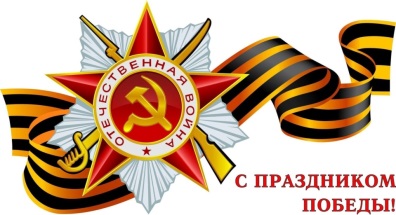 Чтобы в памяти нить живуюВ поколениях не порвать,Мы солдата судьбу фронтовуюБудем с нашими вечно сверять.А. Николаев.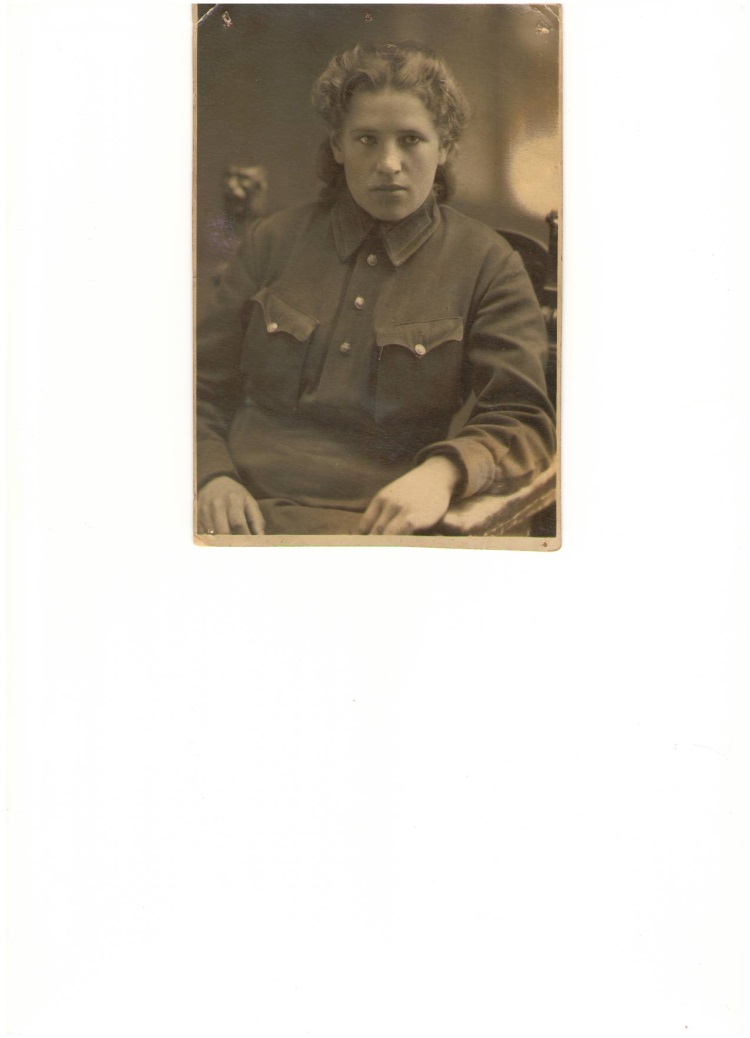 Шестакова Александра ИвановнаФото 1941-1945 г.г.Пожарная часть /Ленинград/Звание: старшина 2 статьи 
в РККА с 05.1942 годаНаграждена:медаль «За боевые заслуги»медаль «За оборону Ленинграда»Моей бабушке – Шестаковой Александре Ивановне – 22 июня 1941 года было 20 лет. Бабушка жила в Ленинграде, училась в  пожарном техникуме. Был ясный теплый день. Ничто не предвещало беды. Как всегда по выходным   играли с подругами на стадионе «Динамо» в баскетбол. В полдень разошлись по домам обедать. И вдруг по громкоговорителю раздался тревожный громкий сигнал. Люди стали выходить на улицу (радио тогда было в домах не у всех). Голос Левитана сообщил, что на СССР напала фашистская Германия, началась война. И почти  сразу же над Ленинградом полетели фашистские самолеты. Их было так много, что казалось, будто небо закрыла черная туча. Самолеты ночами сбрасывали зажигалки.   На следующий день девчонок собрали в техникуме. Кто- то попал в батальон, отправляющийся на фронт, кто-то на 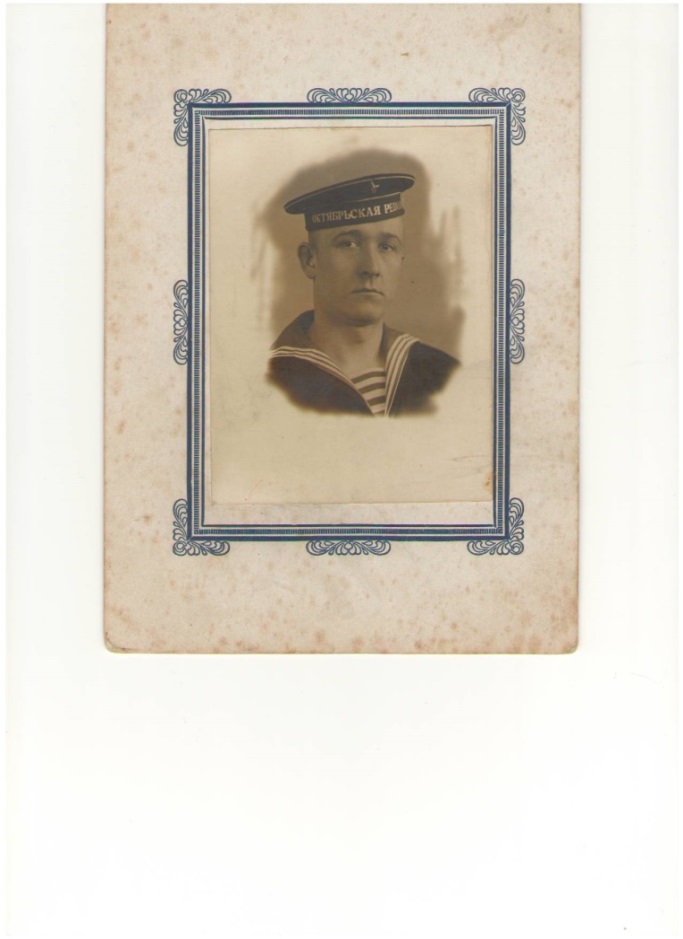 Сушин Николай ФедоровичВ годы Великой Отечественной войны мичман линкора «Октябрьская революция» /Ленинград/Звание: ст. краснофлотец 
в РККА с 1938 годастаршина 2 статьи 
в РККА с 1939 года Награжден:медаль «За оборону Ленинграда»медаль НахимоваВместе с ленинградцами  защищали город от врага моряки Балтийского флота. Мой дедушка – Сушин Николай  Федорович – встретил войну на Краснознаменном линкоре «Октябрьская революция». День и ночь стоял гул артиллерийской канонады. От мощных взрывов глухо вздрагивал корпус корабля. В логово врага летели десятки тонн смертоносного металла. Памятен для моряков был день 18 октября 1941 года. Немцы, видимо, вспомнив победоносный марш по Западной Европе, решили под звуки оркестра войти в Ленинград.  «Огонька бы!» - позвонили на корабль с передовой.  И башни линкора повернули жерла орудий в сторону южного берега. Спокойно и точно дед с товарищами установили прицел. Прогремело несколько орудийных залпов.  Первый из них ударил в голову колонны, второй и третий – в центр. Наступление было сорвано. Флот наносил большие потери врагу.  И  решил противник любой 